г. ВоткинскОб определении специальных мест для  размещения предвыборных печатных агитационных материалов по выборам Президента Российской Федерации  В соответствии  с частью 7 статьи 54 Федерального закона от 12 июня 2012 года  №67-ФЗ «Об основных гарантиях  избирательных прав и права на участие в референдуме граждан Российской Федерации»,  Указом Главы Удмуртской Республики от 21.12.2017 г. № 411 «О содействии избирательным комиссиям в подготовке и проведении выборов   Президента Российской Федерации»,Администрация муниципального образования «Воткинский район» ПОСТАНОВЛЯЕТ:В соответствии с частью 9 статьи 68 Федерального Закона от 22.02. 2014 года № 20- ФЗ «О выборах депутатов Государственной Думы Федерального Собрания Российской Федерации», частью 7 статьи  45 Закона Удмуртской Республики  выборах депутатов представительных органов муниципальных районов городских округов в Удмуртской Республике» и 	1. Определить следующие специальные места для размещения предвыборных печатных агитационных материалов на территории избирательных участков муниципального образования «Воткинский район» по выборам Президента Российской Федерации:муниципальное образование «Болгуринское:	д.Болгуры, здание Болгуринского СДК, д. Болгуры, ул. Школьная, 1-е                             - магазин ИП Матушкина Е.А., ул. Школьная, д.1в, кв.1;     	д. Верхне-Позимь - здание сельского Дома Культуры, ул. Школьная, д.32;	муниципальное образование «Большекиварское»:	д. Большая Кивара - здание сельского культурного центра, ул. Комсомольская площадь, д.2;	с. Кельчино - здание магазина РАЙПО, ул. Школьная, 11;	с. Пихтовка - здание сельского Дома культуры, ул. Центральная, д.10;	муниципальное образование «Верхнеталицкое»:д. Верхняя Талица - информационный стенд по адресу: ул. Центральная, д.32;        д. Черновский лесоучасток -  здание Дома культуры, ул. Школьная, д.5;муниципальное образование «Гавриловское»:д. Гавриловка - информационный стенд у здания Дома культуры, ул. Дружбы, д.8;д. Метляки - Доска объявлений, ул. Сивинская;д. Беркуты - информационный стенд у здания магазина райпо, ул. Новая, 6-1;муниципальное образование «Июльское»:с. Июльское - здание магазина Райпо, ул. Школьная, д.14-2;                    - стенд у магазина «Юлана», ул. Центральная усадьба,10;поч. Гольянский - остановочный павильон; ул. Советская;д. Молчаны - остановочный павильон, ул. Широкая; д. Фомино - остановочный павильон, ул. Центральная;муниципальное образование «Камское»:с. Камское - информационный стенд, ул. Комсомольская, д.1;с. Степаново - здание клуба, ул. Центральная, д.25;муниципальное образование  «Кварсинское»:д. Кварса - здание сельского культурного центра, ул. Советская, д.31;д. Двигатель -  здание ФАП, ул. Коммунаров, д.2;муниципальное образование  «Кукуевское»:д. Кукуи - здание почты, ул. Советская, д.27;муниципальное образование «Нововолковское»:п. Новый - информационный стенд, ул. Центральная, д.2;                - стенд у амбулатории,  проезд  Молодежный;	      - здание магазина «Ника», ул. Октябрьская, д.1а; муниципальное образование  «Первомайское»:с. Первомайский - здание магазина «Лива», ул. Гагарина, д.15;            д. Черепановка - здание магазина ИП Наговицина, ул.Кокорина,д.42;муниципальное образование «Перевозинское»:с. Перевозное - здание сельского культурного центра, ул. Советская, д.40;д. Нива - здание сельского клуба, ул.Зеленая,д.2;д. Ольхово - здание отделения связи, ул. Молодежная, д. 16, кв. 1;муниципальное образование «Светлянское»:с. Светлое - здание сельского культурного центра,  ул. Октябрьская, д.30а;д. Черная - здание сельского Дома культуры, ,ул. Колхозная, д.8а;д. Кудрино - здание магазина ИП Марчук, ул. Юбилейная, д.10.2. Настоящее постановление подлежит размещению   в средствах массовой информации и на официальном сайте муниципального образования «Воткинский район».Глава муниципального образования «Воткинский район» 						                   	И.П.Прозоров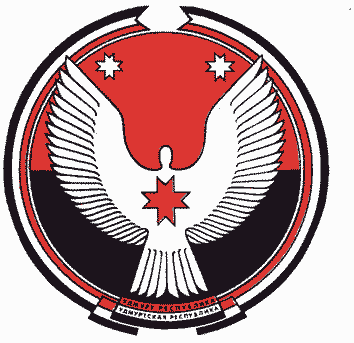 «ВоткА  ЁРОС» МУНИЦИПАЛ КЫЛДЫТЭТЛЭН АдминистрациезАДМИНИСТРАЦИЯ МУНИЦИПАЛЬНОГО ОБРАЗОВАНИЯ «ВОТКИНСКИЙ РАЙОН»ПОСТАНОВЛЕНИЕ(в ред. от 22.02.2018 г. № 222)  01 февраля 2018 года                                                                                  № 138 